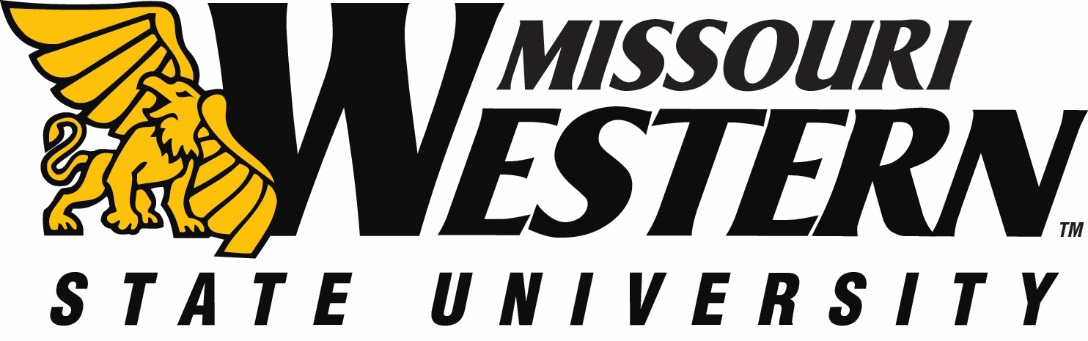  RFP NO:  RFP20-010					DATE:  		JULY 29, 2019       BUYER:  Kelly Sloan, Purchasing Manager		PHONE:  	(816) 271-4465ADDENDUM #1FUNDING DEPARTMENT:	HOUSING	 EQUIPMENT/SERVICES REQUESTED:    	LAUNDRY SERVICESPLEASE NOTE:  SEE BELOW FOR CLARIFICATIONS AND ADDITIONAL INFORMATION:  PLEASE SUBMIT THIS INITIALED ADDENDUM WITH YOUR BID RESPONSE.Is it possible to delay proposal opening for one more week in order to formulate a detailed response to the RFP?The proposal opening will now be August 13, 2019 at 2:00pm Central Time.THIS ADDENDUM IS HEREBY CONSIDERED TO BE A PART OF THE ORIGINAL BID SPECIFICATIONS AND NEEDS TO BE INITIALED AND RETURNED WITH YOUR BID IN ORDER TO BE CONSIDERED.